			IMHA Board of Director Meeting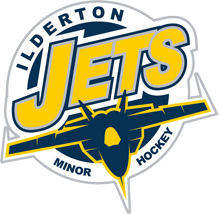  						December 17, 2019MINUTES – Approved Feb. 11, 2020Present:Todd Copeland					Tichelle SchramBrian Heessels					Candace PhilpittChris Dixon					Trish BrennanGrant McNair					Sue LidbetterPaul Walkom					 BH made a motion to begin the meeting.  2nd by GM.  Carried. TS made a motion to accept the minutes from Nov. 12, 2019.  2nd by TB.  Carried.TS made a motion to accept the following cheques for processing:  2nd by CP.  Carried.MMC $42360.14 (Ice Rental)MCRA $3568.0o (Referees)MSH $935.98 (Ice Rental).    CP – All OMHA/OWHA rosters have been completed.  CP recommended a summary of all requirements, credentials for all coaching staff be presented at the beginning of the season to eliminate last minute collection and delaying of rostering.  AP forms are due Jan. 10/2020.TC shared the upcoming changes to the Atom age division as well as name changes for each division.  These changes for both OWHA and OMHA will come into effect next season.   IMHA will wait to receive official guidelines from OWHA/OMHA prior to initiating communication to our membership. TC – the Bantam Shamrock Team category appeal to OMHA was approved and the team will now play at a B level.  TC – the Midget Team category appeal was denied. TB – IMHA has had some successful events.  The Lucan Irish game raised approximately $800 profit.  Having received permission from the municipality to sell pizza, the chuck a puck and adult shooting challenge increased the profit.  There could potentially be another Lucan game scheduled during their playoffs.   The IMHA Silent auction raised $5500.  Great job to fundraising committee on both of these events.TB – Hockey Day in Ilderton (HDI) is scheduled for Feb. 8, 2020.  The liquor license will only be for the community centre but will be for the entire day.  Esso Fun Day will also be scheduled during this day.  Grant will pursue band for evening entertainment.  Fundraising committee will also discuss options to bring mental health awareness to the event.  TC – at the next fundraising committee meeting, they will finalize the rink divider panels.  TC – Hockey Canada skills development camp registration remains open but it is filling up.TC – The Canada Blood Services in partnership with the Ilderton Lions and IMHA has scheduled a blood donor clinic, Hockey Give Blood on Feb. 4, 2020 at the Community Centre.TC – The Hockey Canada London Legacy Gala Foundation received our grant application for $10000 towards new goalie equipment.  It was reviewed and initially thought to not meet the criteria.  Once additional information was received from our president, our application will be considered in the New Year.  NEW BUSINESSTS – There continues to be many coaches who have not submitted their Police checks.  TS has sent out emails to all head coaches stating they must be received by Jan. 15, 2020 or they will not be permitted onto the ice with their team.  The Director of Coaching will take further action as of Jan. 15th to those coaches not fulling this expectation.CD – a team has requested 160 IMHA pins to take with them to International Silver stick and has asked for a discounted price.  A motion was made to discount 80 pins to $3.00 but the other 80 pins would remain at the $4 price.  2nd by BH.  Carried.   CD – a request for a 20” goalie stick has been received from a coach.  As we do not generally supply individual goalies with sticks, we will seek out some donations first. CD – financial reimbursement for some goalie equipment purchased has been requested by a coach.  ACTION – CD to obtain further information regarding this purchase and present to the board at the next meeting. Teams are consistently losing 5 – 10 mins of their practice time when they are scheduled after the Novice teams due to dismantling of the rink divider/boards.  ACTION – TC to communicate to coaches dismantling must occur on their ice time allotment.CD – On behalf of the Bantam shamrock team, they would like to thank the IMHA board for submitting their letter to appeal the team category.GM – there are  2 hours of ice available on SaturdayCP – All Travel permits for IDP 2 have been entered and approved by OMHA.Attendance at our monthly IMHA Board of Direct meetings has been very poor.  There is a commitment by each director to attend minimally 60% of all meetings.  The secretary will send out the meeting date one week prior and will ask for attendance.  President will follow up will directors individually who have attendance issues.  ACTION – Secretary will track attendance of directors since April and share with president. CP suggested IMHA support teams giving back to the community such as food drives, sweep the streets, team challenges etc.  ACTION – TB will share and discuss ways for our IMHA teams to give back to our community at the next Fundraising committee meeting.TB – team and individual hockey pictures are in the coaches’ room.The next IMHA meeting will be held on Tuesday, January 14, 2020 at 8:00 at the arena.  Please let Tichelle know if you are not able to attend.  All agenda items to Tichelle by Monday, Jan.13.  TB made a motion to adjourn the meeting.  2nd by GM.  Carried.